                                                             Demonstration Equipment Request Form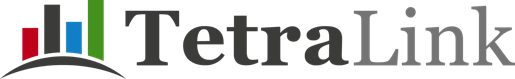 Date of Request: ______________________	Requested By: ____________________________________________________________Company Name: ______________________________________________________________________________________________Event Name: _________________________________________________________________________________________________Requested Dates: _____________________________________________________________________________________________Equipment Requested: (Please check requested equipment)MoniSafe 500A TCR - $1,000 / event + freightMX7800i w/ Active Teller - $2,000 / event + freightMX8800 w/ Active Teller - $2,000 / event + freightRecipient Shipping Information:Contact Name: _____________________________________Company Name: ____________________________________________Shipping Address: _____________________________________________________________________________________________City: ________________________________________________ State: _________________ Zip Code: _________________________Phone: __________________________________ Email: ______________________________________________________________IMPORTANT: If you are requesting Active Teller to ship with your equipment for the first time, a one-time fee of $1,500 is required for demo setup and tutorial. This fee includes an on-site technician to assist in the Active Teller set up the day before the show as well as assisting in first day demonstrations. In the event you decide to purchase the equipment during rental period, demo equipment pricing will be offered and rental fee can be applied to towards purchase amount.Upon end of show, customer is required to ship directly back to Tetralink offices in Kaysville, UT within 3 business days. Failure to do so could result in additional charges.Customer will be responsible for carrying sufficient freight damage insurance on all demo equipment. Freight values for each machine are listed as follows:MS500 - $25,000			MX7800i - $65,000			MX8800 - $60,000I hereby agree to pay associated equipment rental fees and freight costs associated with shipping requested demo equipment.  I also agree to maintain adequate freight insurance coverage on equipment and agree to cover cost associated with damage to equipment discovered after return to TetraLink.  Requesting Company:Name of Requestor: ___________________________________________________________________________________________Signature: ________________________________________________________ Date: ______________________________________Approved by Tetralink:Signature: ________________________________________________________ Date: ______________________________________